 10 марта на базе МБОУ СШ № 7 г.о. Кохма прошёл городской семинар 
методического объединения учителей начальной школы «Работа с родителями как важнейшее условие формирования образовательной среды. Связь семьи и школы». 
Киселёва В.Н., учитель начальных классов, показала внеклассное занятие «Госпожа великая Масленица», на котором ребята совместно с родителями изготовили лепбук «Наша Масленица». Урок ОРКСЭ «Умей понять и простить» провела Охлопкова О. В. Ребята размышляли над такими понятиями, как обида и прощение. Внеклассное мероприятие «Моя малая Родина» провела Белякова С.Б. 

Также состоялся круглый стол, в рамках которого педагоги заслушали, и обсудили выступления: 
1. «Работа с родителями, как важнейшее условие формирования образовательной среды. Связь семьи и школы» - Белякова С.Б, 
2. «Правила профессионального такта в работе с родителями учащихся» - Пронина О.А., педагог – психолог, 
3. «Лэпбук, как эффективная форма работы с родителями» - Киселёва В. Н., 
4. «Конструктор родительского собрания в практике педагога начальной школы: технологии, приёмы, упражнения» - Кудряшова С. В., старший преподаватель кафедры педагогики и психологии, ГАУДПО ИО «Университет непрерывного образования и инноваций».
На семинаре также присутствовали Н.В.Цыкулина, сотрудник Музея истории города Кохма, В.А.Горев -краевед и помошник руководителя управления образования и молодежной политиуи администрации городского округа Кохма И.Г.Прохорова. 
Хотелось бы выразить благодарность всем участникам семинара. 
Ведь в условиях кардинальных изменений в социальной жизни нашей страны, перемен в области просвещения, проблемы взаимодействия семьи и школы являются особенно актуальными. 
Чтобы школа жила и развивалась в нынешних социально-экономических условиях, ей необходима поддержка и союзники, в первую очередь в лице родителей. 
Работа с родителями – одно из самых сложных направлений в профессиональной деятельности педагога. 
Важен диалог между родителями и педагогами, обмен мнениями, поиск совместных решений, общие усилия, необходимые для развития ребенка. Родителям нужна от нас, учителей, поддержка, помощь и просто добрый совет. 
Таким образом, все индивидуальные, групповые и коллективные формы работы с родителями призваны наладить взаимодействие между школой и семьей, повысить эффективность процесса воспитания детей с нарушениями интеллекта в семье и школе. 
И если мы найдём ключик к каждой семье и детской душе – то несомненно подарим частичку своего сердца и воспитательный процесс обязательно будет иметь положительный результат!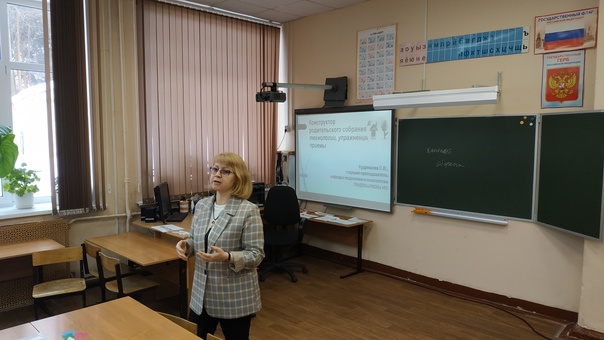 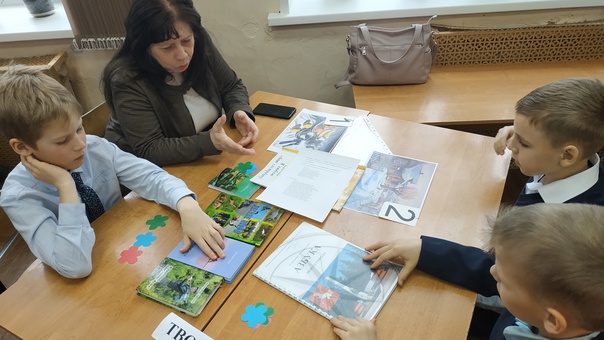 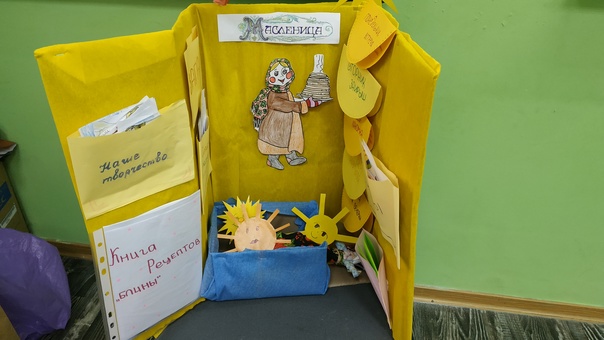 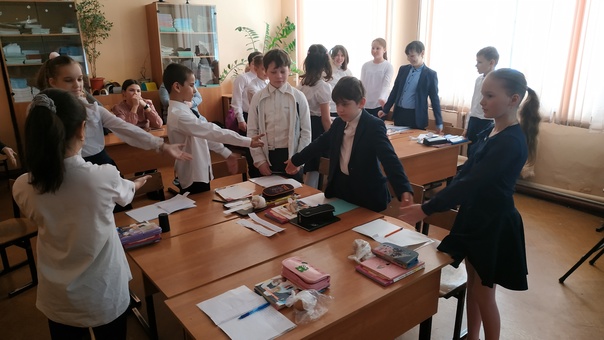 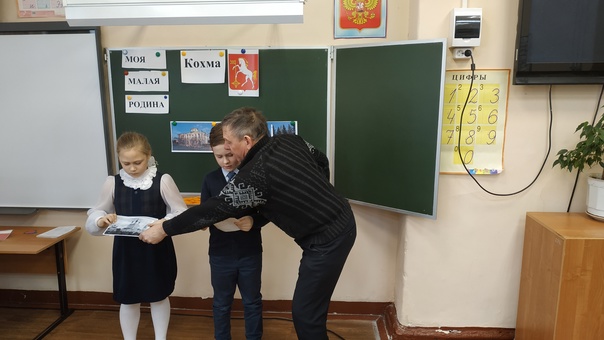 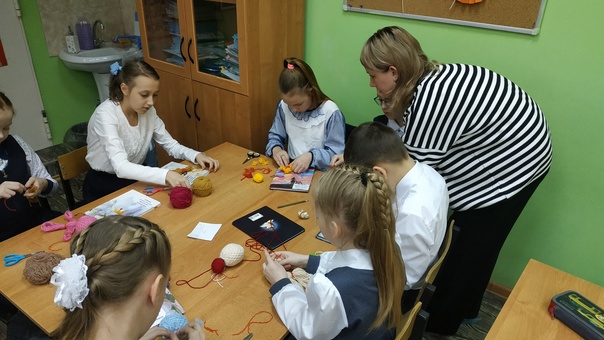 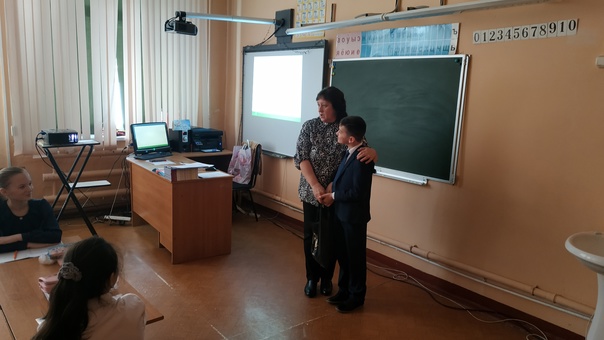 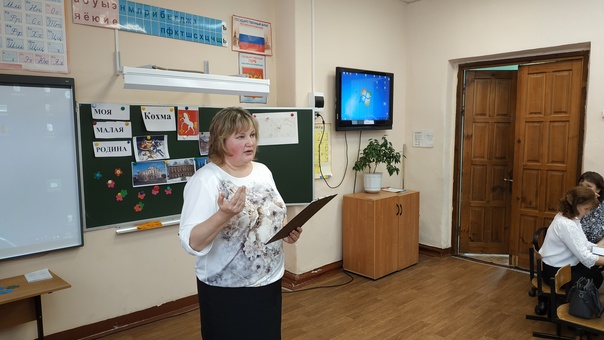 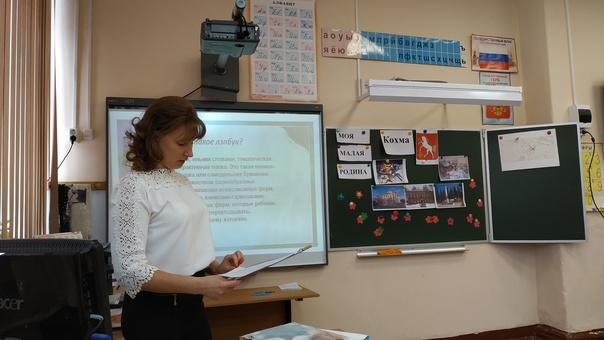 